Цель занятия: развивать логическую память, умение делить слова на слоги, различать гласные и согласные звуки, твёрдые и мягкие согласные звуки; развивать творческое воображение, аналитические способности, умение систематизировать предметные и звуковые представления.задачи:Развивать логическую память, умение делить слова на слоги.Расширение объёма словаря, развитие творческого воображения, аналитических способностей, умения систематизировать предметные и звуковые представления.Умение различать гласные/согласные звуки, твёрдые/мягкие согласные звуки.Продолжать знакомить детей с протяжённостью слов.Ход занятияДети собираются на ковре.Сегодня я предлагаю вам отправиться в необычное путешествие и побывать в одном интересном городе. Называется этот город «Речь», и живут там удивительные жители-звуки.Городок небольшой, всего две улицы и 33жителя.На одной улице живут жители-звуки, которые всё время что-то поют: «А-а-а, О-о-о». Этих жителей всего 10. Называют они себя гласными звуками, т.к. при произношении этих звуков голос свободно льётся «У, И, А, Ы...» Гласные считают себя очень важными, т.к. умеют петь.А на другой улице живут совершенно противоположные жители. Они не умеют петь, и при произношении встречают преграду. Несмотря на то, что их значительно больше, чем гласных, они всегда соглашаются с ними и зовутся согласными звуками.В зависимости от настроения, согласные звуки бывают мягкими или твёрдыми. Это зависит от того, рядом с каким гласным звуком согласный звук стоит.Жители города «Речь» стараются жить дружно и весело. Очень часто они устраивают праздники, во время которых гласные и согласные жители собираются на главной площади города и водят дружные хороводы. Становясь в пары или цепочки, звуки образуют слова. Слова получаются у них разные: бывают слова предметы, которые отвечают на вопрос «Кто?» или «Что?». Эти слова могут быть одушевлёнными (живые) или неодушевлёнными (неживые), бывают слова, которые обозначают признак предмета и отвечают на вопросы, Какой?, Какая?, Какое?, бывают слова, которые обозначают действие предмета и отвечают на вопросы: Что делать?, Что сделать?Слова могут быть длинными или короткими. Перестраиваясь в танце, жители города делят слова на слоги.Им очень нравятся такие праздники. Ведь встречаясь вместе, жители города образуют всё больше и больше новых слов, из которых потом составляют рассказы, сказки, стихи.В общем, без дела жители города «Речь» никогда не сидят.Я думаю, что вас заинтересовал этот город и поэтому давайте отправимся в гости к его жителям.Прежде чем отправится в путь, вы должны приобрести билеты. Но билеты получат те из вас, кто правильно определит, одушевлённый или неодушевлённый предмет. (Ответившим детям раздать предметные карточки, которые и являются их посадочным билетом.)Кто приобрёл билет, прошу занять своё место. Наш поезд отправляется.Звучит песня «Мы едем, едем, едем...».Внимание, наш поезд прибыл в город «Речь». Можете выйти из вагона и прогуляться. (На ковре разложены вырезанные из цветной бумаги цветы с буквами.)Посмотрите, какая красивая цветочная поляна. Только она волшебная, ведь на ней растут не просто цветы, а цветы – звуки. И многие вам уже знакомы.Давайте, нарвём цветов и поставим их в вазу. Я буду называть вам звук, а вы должны отыскать его на цветочной поляне.Василиса, сорви цветок с «Песенкой Комара» (З).Тёма, а ты с «Песенкой Жука» (Ж).Маша, с «Песенкой Ветра» (Ш).Тима, с «Песенкой Насоса» (С).А теперь, пусть каждый из вас отыщет цветок, со звука которого начинается ваше имя: В, Е, Т, А, Т, М, Л, О, С. (Цветы приклеить на ватман, где предварительно нарисована ваза.)- Замечательный у нас получился букет. Только вот почему-то у некоторых цветов серединка синего цвета, а у некоторых – красного. Кто знает почему? (Гласные и согласные.)- Какие звуки мы называем гласными? (Которые можем свободно произносить, петь.)- Какие звуки мы называем согласными? (Звуки, которые при произношении встречают во рту преграду.)- Давайте, продолжим нашу прогулку по городу. Как называется место, где растут фруктовые деревья? (Фруктовый сад.)- Посмотрите на это дерево. Оно не простое, а волшебное. Что выросло на этом дереве? (Яблоко, груша, лимон, апельсин.)- Как назвать это одним словом? (Фрукты.)Сейчас мы будем собирать урожай. К Зайчику в корзину соберём фрукты, в названии которых два слога, а к Незнайке – фрукты, в названии которых три слога.Индивидуальная работа на листах (рисунок 3 из рабочей тетради Е.В.Колесниковой).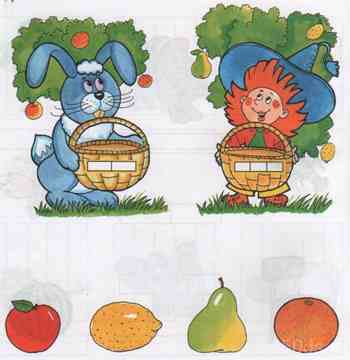 - Какие фрукты находятся в корзине у Зайки? (Яблоко, апельсин - Какие фрукты в корзине у Незнайки? .) (Груша, лимон.)- Вы молодцы, помогли жителям города «Речь» заготовить фрукты на зиму.- Но наш поезд ждёт нас, нам пора отправляться в обратный путь.Звучит песня «Мы едем, едем, едем...».- Наше путешествие заканчивается, и давайте подведём итог (как итоговая работа – построение «кластера»).- Из чего состоит наша речь? (Из звуков.)- Какими бывают звуки? (Гласные и согласные.)- Согласный звук может быть... (Твёрдым или мягким.)- Какими бывают слова? (Длинные и короткие.)- Как узнать, сколько слогов в слове? (Разделить на слоги: прохлопать, протопать.)- На какой вопрос отвечают одушевлённые слова? (Кто?)- На какой вопрос отвечают неодушевлённые слова? (Что?)- Вам понравилось путешествовать?Тогда давайте по чаще навещать жителей города «Речь», ведь без них мы не сможем научиться читать и писать.Я благодарю вас за занятие.КГУ «Средняя школа № 1 города «Тайынша» акимата Тайыншинского района Северо-Казахстанской области Министерства образования и науки Республики КазахстанКонспект занятия по обучению грамоте и письму в классе предшкольной подготовки с использование приемов критического мышления                «Город звуков»                                  Подготовила:	        Воспитатель КПП: Потапова В.Е.                                                         2014 г.